Greater Manchester Coalition of Disabled People Executive Council Voting FormThe Executive Council decides what GMCDP will do.Members of GMCDP can say who they want to be on the Executive Council (voting).Before we have voted for everyone together (called a block vote).Now you can vote for each person.You can choose how you want to vote:You can fill in this form. It must be in the GMCDP office by Tuesday 21st January.Or you can fill in this form and bring it to the Annual General Meeting.You can contact the GMCDP office for help by phone 0161 636 7534 or email info@gmcdp.comOr If you want someone else to vote for you fill in the Proxy form.Anne Tober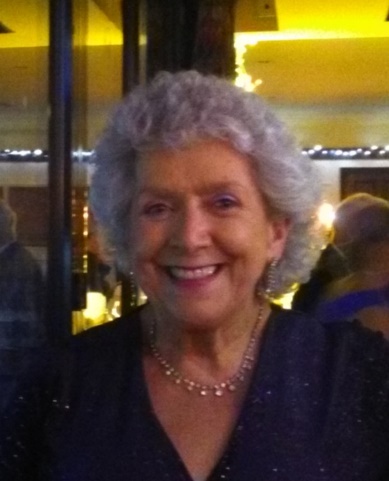 Anne ToberAnne ToberAudrey Stanton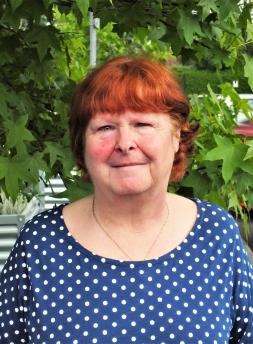 Audrey StantonAudrey StantonDeborah Bhatti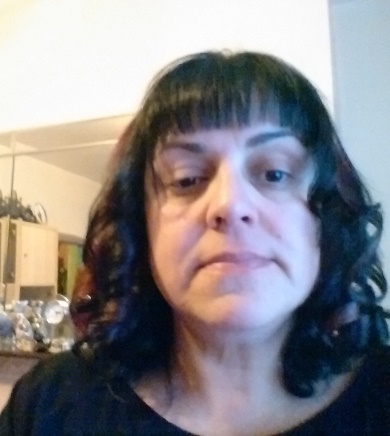 Deborah BhattiDeborah Bhatti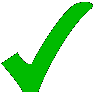 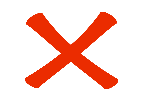 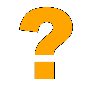 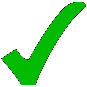 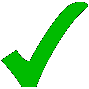 Dennis Queen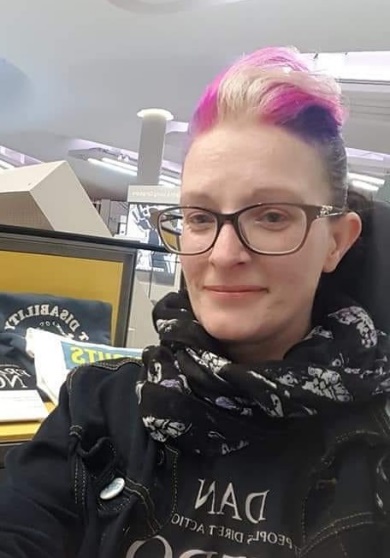 Dennis QueenDennis QueenHeather Davidson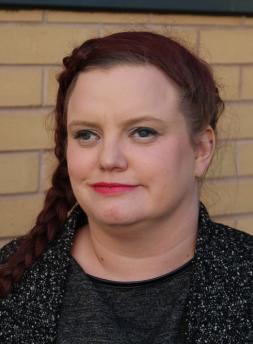 Heather DavidsonHeather DavidsonInga Reichelt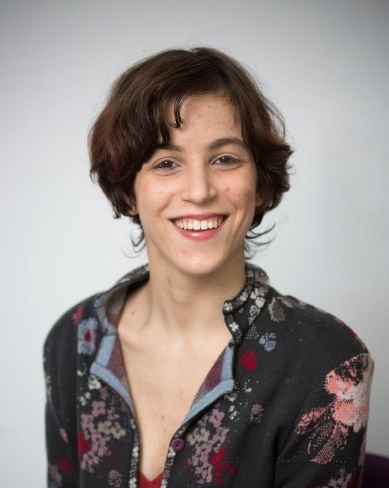 Inga ReicheltInga ReicheltJoe Whittaker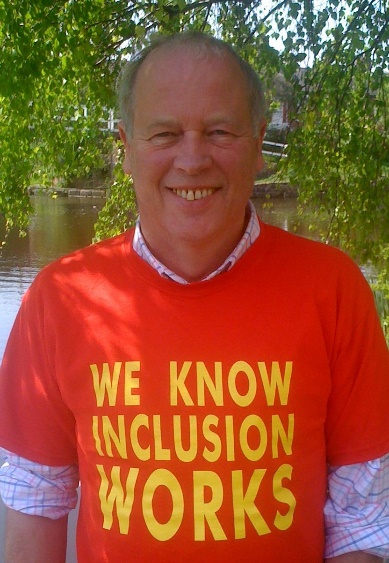 Joe WhittakerJoe WhittakerKevin Greenan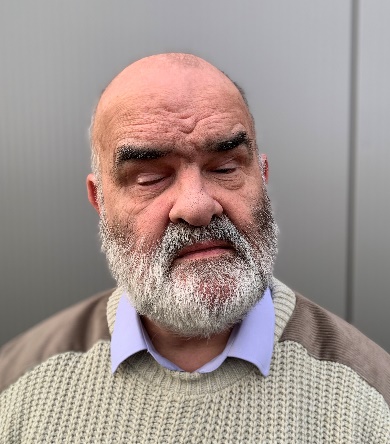 Kevin GreenanKevin GreenanMaggie Griffiths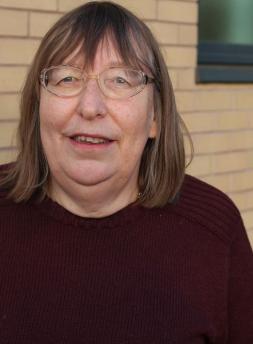 Maggie GriffithsMaggie GriffithsMathias Warrington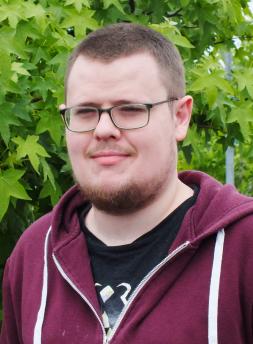 Mathias WarringtonMathias WarringtonDr Paul Doyle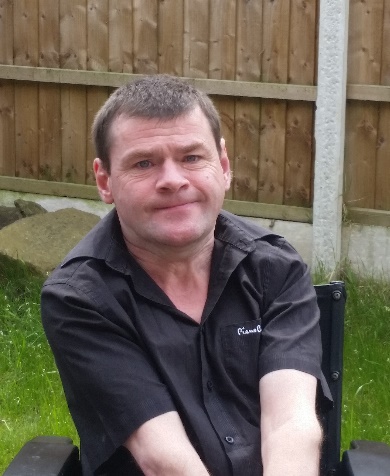 Dr Paul DoyleDr Paul DoylePeter Marshall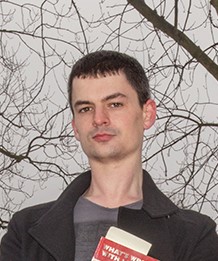 Peter MarshallPeter MarshallSteven Kingsberry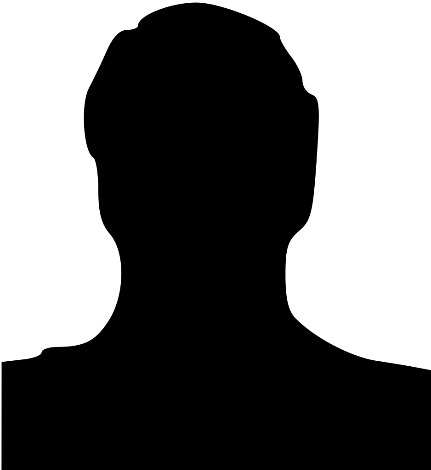 Steven KingsberrySteven KingsberrySteve Graby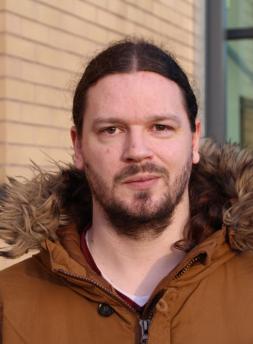 Steve GrabySteve GrabySteven KingsberrySteven KingsberrySteven KingsberrySteve GrabySteve GrabySteve Graby